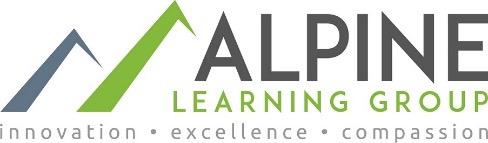 CONTACT INFORMATIONCompany Name: _____________________________________________________________________________Contact Name: ______________________________________________________________________________Donor Name (to be published in printed materials): _________________________________________________How did you hear about Alpine Learning Group? ___________________________________________________Address: ______________________________________________________________________________________City: ______________________________________________ State: ________Zip Code:_____________Phone:___________________________________________Fax:__________________________________Email: _____________________________________________ Website:___________________________________________DONATED ITEMPlease include a detailed description of services included and any exceptions (ie, blackout dates).Fair Market Value: $_____________Description (including instructions for the winner): __________________________________________________________________________________________________________________________________________________________________________________Restrictions if any: _________________________________________________________________________________________The donated item/gift certificate is    □   enclosed   □   in the mail□ Alpine should design a gift certificate for our donation